МИНИСТЕРСТВО НАУКИ И ВЫСШЕГО ОБРАЗОВАНИЯ РФФЕДЕРАЛЬНОЕ ГОСУДАРСТВЕННОЕ БЮДЖЕТНОЕОБРАЗОВАТЕЛЬНОЕ УЧРЕЖДЕНИЕ ВЫСШЕГО ОБРАЗОВАНИЯ«ТВЕРСКОЙ ГОСУДАРСТВЕННЫЙ УНИВЕРСИТЕТ»ЮРИДИЧЕСКИЙ ФАКУЛЬТЕТКафедра экологического права и правового обеспечения профессиональной деятельности40.03.01. ЮриспруденцияКУРСОВАЯ РАБОТАГенно-модифицированные организмы: правовые проблемы обеспечения экологической безопасности при обращении с нимиВыполнила: студентка 3 курса 33 группыМельникова Наталья СергеевнаНаучный руководитель: к.ю.н., доцентВасильчук Юлия Владимировна
                                                    Тверь, 2020                                            СодержаниеВведение……………………………………………………………………3§1. Влияние генно-модифицированных организмов на окружающую среду и здоровье человека ………………………………………………………………5§2. Развитие законодательства в сфере обеспечения экологической безопасности и охраны окружающей среды при обращении с ГМО………….9§3. Ответственность за нарушение законодательства в области ГМО…16Заключение………………………………………………………………….23Список использованной литературы………………………………………24           Приложение №1…………………………………………………………….29           Приложение№2……………………………………………………………..31ВведениеНаселение Земли растёт в геометрической прогрессии. Возникает первая важная проблема ‐ постоянная нехватка и постоянное увеличение производства продуктов питания; вторая– оказание квалифицированной медикаментозной помощи.Встала задача создания генетически модифицированных организмов (ГМО).По прогнозам ООН население планеты к 2050 году составит около 9 миллиардов человек. Основной прирост населения происходит в развивающихся странах, что влечет за собой экологические и социальные проблемы, в том числе обеспечения продовольствием. Применение биотехнологий в сфере производства пищи считается исключительно перспективным направлением. Одним из современных направлений биотехнологии позволяющее снизить риск дефицита продуктов питания является генетическая инженерия. Генно-инженерная деятельность в области сельского хозяйства позволяет повысить урожайность растениеводства, продуктивность животноводства и аквакультуры. Актуальность данной темы состоит в том, что использование ГМО с самого начала вызвало активные многочисленные дискуссии не только в научной среде, но и в целом в обществе, не затухающие и сегодня. Многие ученые опасаются, что ГМО увеличивают риск возникновения опасных аллергических реакций, пищевых отравлений, мутаций, а также вызывают развитие невосприимчивости к антибиотикам. Структура данной работы включает рассмотрение вопросов:-влияние ГМО на окружающую среду- развитие законодательства в сфере обеспечения экологической безопасности и охраны окружающей среды при обращении с ГМО;-ответственность за нарушение законодательства в области ГМО.§1. залог Влияние фонд генно-модифицированных фирма организмов маржа на лист окружающую оплата среду и блиц здоровье баланс человека1973 год принято считать годом возникновения генной инженерии постольку, поскольку именно в это время американский биохимик П.Берг впервые использовал технологию рекомбинантной ДНК. О генетически модифицированных организмах заговорили в России относительно недавно, в конце 90 — начале 2000-х гг. Указанное понятие довольно быстро было заложено в умы простых граждан и стало для всех чем-то обыденным. Генно-модифицированные продукты в существенной мере вытеснили всю привычную для нас «натуральную» продукцию. Несмотря на впечатляющие достижения генетической инженерии, наибольший резонанс в обществе, вызывает применение генетически модифицированных организмов для производств сельскохозяйственной продукции. Итак, генетически модифицированный организм (ГМО) - организм, генотип которого был искусственно изменён при помощи методов генной инженерии. И.В Ермакова считает, что масштабное распространение ГМО приводит к развитию бесплодия, вспышке онкологических заболеваний, появлению генетических уродств, аллергических реакций, увеличению уровня смертности людей и животных, резкому сокращению биоразнообразия и ухудшению состояния окружающей среды. Такое заявление получило широкую огласку и стало предметом активного обсуждения в Интернете и печатных изданиях, на него ссылаются более 500 организаций в качестве доказательной базы потенциальной опасности ГМ продуктов. По заявлению Greenpeace со ссылкой на ООН, человечество производит достаточно органических продовольственных продуктов для удовлетворения потребностей голодающего населения, поэтому потребности в ГМ-продуктах нет. Также, ряд ученых считают, что привнесение ГМО в сельское хозяйство России грозит, во-первых, сокращением и обеднением сортового и породного биоразнообразия; во-вторых, попаданием в экономическую зависимость от производителей ГМ- культур и утратой такой важной отрасли отечественного производства как семеноводство; в-третьих, подрывом нашей продуктовой безопасности, и, в-четвертых, ухудшением экологической ситуации в масштабах страны. Нельзя не согласиться с Лякишевой Ю.А., отметившей, что инженерная деятельность обладает рискогенным фактором, поскольку сопряжена как с потенциальным, так и с реальным неблагоприятным воздействием на здоровье человека, в том числе репродуктивное, и окружающую среду в краткосрочной и долгосрочной перспективах.Каждая вставка чужеродного гена в организм – это мутация, она может вызывать в геноме нежелательные последствия, и к чему это приведет – никто не знает, и знать на сегодняшний день не может. По данным исследований британских ученых в рамках государственного проекта "Оценка риска, связанного с использованием ГМО в продуктах питания для человека" обнародованных в 2002 г., трансгены имеют свойство задерживаться в организме человека и в результате так называемого "горизонтального переноса" встраиваться в генетический аппарат микроорганизмов кишечника человека. Так в соответствии с ч.3 п.2 ст.6 Решения Совета Евразийской экономической комиссии от 15.06.2012 №34 «О принятии технического регламента Таможенного союза "О безопасности отдельных видов специализированной пищевой продукции, в том числе диетического лечебного и диетического профилактического питания"», не допускается использование продовольственного пищевого сырья, содержащего ГМО и (или) компоненты, полученные из ГМО, для производства пищевой продукции для беременных и кормящих женщин, пищевой продукции диетического лечебного и диетического профилактического питания, для детского питания.Но отсутствие окончательных научных выводов не препятствует увеличению количества генно-модифицированных продуктов на прилавках магазинов.Положительными сторонами ГМ-технологий их сторонники считают:- увеличение сельскохозяйственной производительности и, таким образом, вклад в обеспечение глобальной продовольственной безопасности, производства кормов и волокнистой продукции;- сохранение биологического разнообразия, т. к. ГМ-технологии из-за высокой производительности требуют меньших сельскохозяйственных площадей;- эффективное использование внешних компонентов для более экономного сельского хозяйства и окружающей среды, т.к. сокращение обработки полей пестицидами и отказ от вспашки уменьшают интенсивность эксплуатации сельскохозяйственной техники и соответственно расход топлива и выбросы углекислого газа в атмосферу. Благодаря использованию менее вредных для окружающей среды гербицидов использование снижается химическая загрязненность воды и почвы;- возрастание стабильности сельскохозяйственного производства, что уменьшает страдания людей в периоды голода из-за значительной нагрузки на абиотические и биотические системы;- рост экономических и социальных выгод и сокращение крайней бедности в развивающихся странах.Сторонники ГМ-культур убеждают, что рентабельность выращивания некоторых видов ГМ-продукции может быть на 40–50 % выше, нежели традиционных сортов. К сказанному следует добавить и тот факт, что сегодня наметилась тенденция к сокращению количества сельхозугодий во всем мире, при этом конкуренция за воду, необходимую для выращивания культур, нуждающихся в дорогостоящих удобрениях, обостряется. В такой ситуации многие ученые считают, что трансгенные сельскохозяйственные культуры позволят уменьшить потребность сельского хозяйства в синтетических удобрениях и воде и при этом повысить урожайность. Кроме того, ГМ-культуры будут лучше защищены от вредителей, сорняков и болезней, что в конечном итоге будет способствовать повышению доходов сельскохозяйственных товаропроизводителей.Исходя из вышесказанного, можно сделать общий вывод, распространение и использование генетически модифицированных организмов (ГМО) – вирусов, бактерий, грибов, растений и животных – реальность науки современного глобализированного мира, который самоорганизуется. Это процесс необратимый. Ученые возлагают надежды на трансгенные организмы, выращивание которых обходиться значительно дешевле, меньше загрязняет среду пестицидами, помогает решить проблему биотоплива, не требует использования новых площадей. Как и любое творение человека ГМ –продукция создают определенный риск, но прямая угроза для здоровья человека и сельскохозяйственных животных научно не доказана. §2. четыре Развитие тренды законодательства в карта сфере форма обеспечения тайна экологической блиц безопасности и долги охраны соло окружающей курсу среды ставка при бумага обращении паевой с ГМО Основу голоса правового выпуск регулирования баланс оборота макро ГМО в лизинг Российской тайна Федерации доки составляет полис целый ряд кривая нормативно-правовых вход актов и оплата документов. долг В доход Конституции ярко Российской регистр Федерации, вопрос в залог частности, вопрос ст.42, в поток которой ярко закреплено, что цена каждый акцепт имеет кривая право лизинг на сроки благоприятную выпуск окружающую клерк среду, фонд достоверную оплата информацию служб о ее служб состоянии рубль и на новый возмещение финанс ущерба, долги причиненного сроки его оферта здоровью суда или тайна имуществу кредит экологическим лизинг правонарушением, четыре а в ч.2 залог ст.21 залог указано, что баланс никто микро не форма может тайна быть без листы добровольного расход согласия счета подвергнут клерк медицинским, баланс научным ордер или залог иным темы опытам. микс  яркоПеречислим тариф международные ярко акты, доки которые аванс касаются доки регулирования микро оборота ГМО и кредит которые пеня ратифицированы блиц Российской акции Федерацией. четыре Среди треть них: цена Конвенция сейф о полис биологическом доки разнообразии, фонд которая торг ратифицирована эмиссия федеральным биржа законом; акции Всемирная клерк хартия тариф природы, расход которая валюта была эмиссия принята тайна Резолюцией акцепт 37/7 спот Генеральной фирма Ассамблеи ООН от соло 28.10.1982, сроки и тренды основные спор положения микро которой залог учтены в фирма ряде долг федеральных выпуск законов лист России, а курсу также лист законов баланс субъектов полис Российской ценная Федерации. макро В моно рамках цена Таможенного карта союза микс также кривая принимаются закон меры по извне регулированию блиц оборота вопрос пищевых эмиссия продуктов, агент содержащих залог ГМО. финанс Так, баланс в биржа Перечне клерк товаров, аванс подлежащих извне санитарно-эпидемиологическому спор надзору ставка (контролю), труд названы соло пищевые эмиссия продукты, лизинг в том акцепт числе рубль полученные с моно использованием рента генно-инженерно-модифицированных оферта (трансгенных) вопрос организмов. полис  займТребования тайна безопасности эмиссия пищевой биржа продукции залог содержатся в треть техническом займ регламенте тариф Таможенного полис союза от 9 залог декабря валюта 2011 доход года соло «О банк безопасности микс пищевой продукции», пеня согласно служб которому при дробь производстве спор пищевой спор продукции четыре из табу продовольственного бумаг (пищевого) вопрос сырья, доки полученного из ГМО акцепт растительного, долги животного, полис микробного доки происхождения, дробь должны карта использоваться товар линии доход ГМО, табу прошедшие карта государственную форм регистрацию. форма В суда случае, риск если новый изготовитель тариф при маржа производстве биржа пищевой диск продукции счета не соло использовал ордер ГМО, акцепт содержание спот в моно пищевой стоп продукции 0,9 % и труд мене ярко ГМО дробь является лист случайной или риски технически бумага неустранимой доки примесью, сейф и труд такая моно пищевая стоп продукция курсу не соло относится залог к микро продукции, карта содержащей листы ГМО. ценная В сейф указанном диск техническом четыре регламенте полис дается займ определение валюта «пищевой клерк продукции чеки нового вида». К ней эмиссия относится лист пищевая регистр продукция труд (в том карта числе акцепт пищевые паевой добавки расход и  ароматизаторы), долги ранее новый не кривая использовавшаяся тайна человеком в спот пищу диск на залог таможенной клерк территории заем Таможенного клерк союза.  Одним акцепт из суда основных фонд отечественных фонд законов, клерк регулирующих соло отношения, курсу связанные спор с биржа использованием служб ГМО, тренды является спор Федеральный голоса закон баланс Российской займ Федерации финанс от 05 четыре июня курсу 1996 поток года карта № лизинг 86-ФЗ четыре «О чеки государственном залог регулировании в тайна области долг генно-инженерной деятельности», четыре который лист регулирует траст отношения ценная в темы сфере лист природопользования, курсу охраны блиц окружающей труд среды, валюта обеспечения аванс экологической кривая безопасности и счета охраны вход здоровья регистр человека, знаки возникающие при форм осуществлении тайна генно-инженерной опцион деятельности банк (ГИД). В финанс Законе лизинг содержатся карта определения траст как ярко генноинженерной дробь деятельности, так и риск генноинженерно-модифицированного клерк организма кредит («организм кривая или ставка несколько полис организмов, спот любое сроки неклеточное, лист одноклеточное лист или карта многоклеточное микс образование, доки способные выпуск к форма воспроизводству ставка или ставка передаче биржа наследственного тайна генетического закон материала, треть отличные товар от платеж природных тренды организмов, соло полученные суда с ярко применением сейф методов пеня генной аванс инженерии и чеки содержащие доход генно-инженерный заем материал, ордер в том валюта числе спор гены, их сбор фрагменты моно или банк комбинации бумаг генов»).Таким суда образом, дробь генно-инженерная кривая деятельность лист направлена на товар получение валюта генно-инженерномодифицированных лист организмов тайна путем: доки выделения залог генов из залог организма; диск осуществления фирма манипуляций тренды с кривая генами; займ введения их в рубль другие рубль организмы. чеки Кроме полис создания форма генно-инженерно-модифицированных биржа организмов, к темы генно-инженерной траст деятельности карта относится карта их четыре использование, ставка а расход также карта утилизация. служб Обозначен ордер ряд тайна принципов, бумага на вопрос которых четыре должна эмиссия основываться суда ГИД, сбор среди оферта них: ордер безопасность тариф граждан и клерк окружающей залог среды; бумага общедоступность тренды сведений о товар безопасности доки ГИД; фирма обязательное блиц подтверждение тайна соответствия закон продукции, сбор содержащей стоп результаты макро ГИД; тренды государственная ценная регистрация суда ГМО, а чеки также торг продукции, курсу полученной табу с баланс применением эмиссия таких фонд организмов риск или ордер содержащей рента такие цена организмы. рента Общая сейф координация извне и дробь разработка моно системы траст безопасности четыре в сроки области заем ГИД лизинг осуществляются агент в торги порядке, суда определяемом труд Правительством риски РФ.Закон, диск рассматриваемый залог нами, долг устанавливает выпуск жесткие табу требования финанс к фонд осуществлению оплата генно-инженерной блиц деятельности. биржа Так, опцион некоторые карта ее микро виды табу должны тариф подлежать курсу обязательному залог лицензированию биржа (они маржа соответствуют вход III или IV ярко уровням регистр риска моно потенциально опцион вредного моно воздействия финанс генно-инженерной тариф деятельности финанс на выпуск здоровье бумаг человека в эмиссия замкнутых торги системах, в тариф которых паевой генетические аванс модификации полис вносятся в знаки организм паевой или торг генно-инженерно-модифицированные служб организмы, заем обрабатываются, извне культивируются, товар хранятся, ордер используются, вопрос подвергаются траст транспортировке, расход уничтожению суда или темы захоронению кривая в труд условиях новый существования баланс физических, риск химических и лист биологических торги барьеров или их займ комбинаций, тренды предотвращающих тайна контакт баланс генно-инженерно-модифицированных тайна организмов аванс с голоса населением пеня и биржа окружающей стоп средой), а торг лица, займ осуществляющие кривая генно-инженерную банк деятельность, макро обязаны риск обеспечить долги биологическую счета и ценная физическую микро защиту макро работников товар организаций, блиц осуществляющих суда такую лист деятельность, кредит а счета также ценная населения, залог окружающей агент среды в стоп соответствии сроки с кривая уровнями банк риска. расход Кроме новый того, служб данные пеня лица счета должны сбор иметь рубль профессиональную акцепт подготовку, банк работать поток в суда соответствующе доход оборудованных полис помещениях. лист Каждый долг продукт, вход содержащий лист ГМО, тренды должен служб пройти долги ряд оплата обязательных акцепт экспертиз.  При валюта осуществлении ставка генно-инженерной торг деятельности оплата затрагиваются микро отношения пеня в рента сфере заем природопользования и доход охраны банк окружающей служб среды микро постольку, дробь поскольку служб могут биржа быть оферта нарушены доход естественные фирма свойства эмиссия природной акцепт среды. В лизинг связи акцепт с доход этим лист в финанс литературе вход обращено карта внимание спор на то, что чеки основные треть экологические ставка риски, закон которые товар возникают микс при полис использовании паевой методов курсу генной долг инженерии, табу связаны моно с табу нарушением ставка природного поток баланса, акции биоразнообразия при листы внедрении темы в биржа окружающую четыре среду клерк модифицированных труд организмов, тренды которые лист благодаря форма своим карта повышенным макро характеристикам рента устойчивости к ставка вредителям, микро условиям залог обитания сроки подавляют маржа другие опцион виды, ярко занимающие моно сходную заем экологическую залог нишу, бумаг что, эмиссия в финанс свою листы очередь, бумаг может стоп повлечь их кривая исчезновение, агент а рента также кредит изменение валюта всей ярко экосистемы.В поток соответствии счета со закон ст.50 тайна Федерального залог закона риски Российской труд Федерации биржа от риски 10.01.2002 торг №7-ФЗ «Об спот охране право окружающей среды» фирма запрещено микс производство, ценная разведение вопрос и эмиссия использование право растений, тайна животных тренды и блиц других маржа организмов, не служб свойственных треть естественным извне экологическим листы системам, а микро также кривая созданных листы искусственным маржа путем, без поток разработки оферта эффективных мер по лизинг предотвращению сейф их финанс неконтролируемого кривая размножения, лизинг положительного опцион заключения акции государственной пеня экологической треть экспертизы, акции разрешения аванс федеральных регистр органов регистр исполнительной риск власти, тайна осуществляющих курсу государственное лист управление долг в лист области диск охраны товар окружающей биржа среды, залог иных опцион федеральных блиц органов рента исполнительной платеж власти бумага в листы соответствии моно с их паевой компетенцией дробь и маржа законодательством кривая Российской ценная Федерации. листыТаким оферта образом, товар генно-инженерная биржа деятельность займ входит в акции сферу вход регулирования долги норм эмиссия экологического вход права. эмиссияВ 2008 году в СанПиН 2.3.2.1078-01 "Гигиенические требования безопасности и пищевой ценности пищевых продуктов" была введена глава №4, названная «Организация деятельности Федеральной службы по надзору в сфере защиты прав потребителей и благополучия человека по осуществлению государственной регистрации и оценке безопасности пищевых продуктов, полученных из генно-инженерно-модифицированных организмов». Данная глава включает требования к регистрации новых пищевых продуктов, полученных из ГМО растительного происхождения, а также к медико-биологической оценке безопасности данных продуктов.В 2016 году был принят Федеральный закон «О внесении изменений в отдельные законодательные акты Российской Федерации в части совершенствования государственного регулирования в области генно-инженерной деятельности», ужесточивший требования по использования ГМО в России. Например, в Федеральном законе «О семеноводстве» появилась норма, запрещающая ввозить на территорию РФ и использовать для посева (посадки) семена растений, генетическая программа которых изменена с использованием методов генной инженерии и которые содержат генно-инженерный материал, внесение которого не может являться результатом природных (естественных) процессов, за исключением посева (посадки) таких семян при проведении экспертиз и научно-исследовательских работ.Правительство РФ приняло ряд постановлений, направленных на реализацию положений, обозначенных в Федеральном законе «О государственном регулировании в области генно-инженерной деятельности» (далее – ФЗ №86). Например, Постановление «О государственной регистрации генно-инженерно-модифицированных организмов, предназначенных для выпуска в окружающую среду, а также продукции, полученной с применением таких организмов или содержащей такие организмы, включая указанную продукцию, ввозимую на территорию Российской Федерации» (далее – Постановление № 839). Сведения о зарегистрированных и модифицированных организмах и продукции размещаются в сводном государственном реестре, который ведётся Министерством здравоохранения РФ.Закон №86-ФЗ предусматривает, что мониторинг воздействия на человека и окружающую среду генно-инженерно-модифицированных организмов и продукции, полученной с применением таких организмов или содержащей такие организмы, и контроль за выпуском таких организмов в окружающую среду осуществляется уполномоченными федеральными органами исполнительной власти в порядке, установленном Правительством РФ. По цена результатам вопрос мониторинга извне Правительство платеж РФ рента вправе знаки установить ставка запрет стоп на вопрос ввоз опцион на биржа территорию четыре России счета генно-инженерно-модифицированных выпуск организмов, банк предназначенных маржа для голоса выпуска агент в ставка окружающую платеж среду, и спор (или) торг продукции, лизинг полученной платеж с риски применением суда таких извне организмов клерк или товар содержащей суда такие четыре организмы. треть Постановление валюта Правительства оферта №839 оферта дифференцирует регистр ГМО на цена основании паевой их лист целевого труд использования с вопрос требованием знаки проведения залог актуальных треть для форма каждого баланс вида форм целевого табу использования бумаг экспертиз, выпуск порядок баланс которых кредит должен баланс быть залог разработан паевой соответствующими четыре органами биржа исполнительной тайна власти. паевой Однако, микро Постановление№839 не тайна предусматривает риски возможности полис проведения знаки регистрации ГМО и соло ГМО-продукции выпуск в ярко таком голоса динамично диск развивающемся лизинг и знаки экономически труд значимом форма секторе, торги как знаки техническое суда использование, залог например, агент полученного из ГМО кредит биотоплива, рубль ГМ-хлопка закон и.т.п торг.В сейф 2017 закон году риски Правительством спор РФ сейф были вопрос приняты карта соответствующие эмиссия постановления: «О лист порядке сейф осуществления карта Федеральной блиц службой по баланс надзору займ в четыре сфере диск защиты риски прав залог потребителей и счета благополучия фонд человека тайна мониторинга товар воздействия на дробь человека блиц и спор окружающую залог среду извне генно-инженерно-модифицированных сроки организмов и бумага продукции, заем полученной с оплата применением валюта таких траст организмов долги или полис содержащей бумаг такие долги организмы, четыре и залог контроля акции за вопрос выпуском счета таких биржа организмов служб в труд окружающую тренды среду» микро и курсу «Об риск утверждении соло правил микро осуществления баланс Федеральной залог службой торг по служб ветеринарному траст и моно фитосанитарному форма надзору карта мониторинга фонд воздействия на спот человека аванс и моно окружающую сроки среду рента генно-инженерно-модифицированных сейф организмов и счета продукции, курсу полученной с диск применением бумаг таких поток организмов вход или регистр содержащей баланс такие курсу организмы, долги и темы контроля спор за тариф выпуском финанс таких лист организмов залог в лист окружающую моно среду».Правительством спор РФ треть был вопрос утвержден суда план чеки мероприятий ордер («дорожная карта») форм «Развитие эмиссия биотехнологий и четыре генной спот инженерии». эмиссия Указанным блиц распоряжением залог установлены риски рамки банк бюджета, агент непосредственно фирма направленного торги на товар соответствующее лизинг развитие вход биотехнологий сроки и финанс генной бумаг инженерии в залог нашей опцион стране, что баланс должно пеня самым четыре положительным цена образом банк сказаться сбор на эмиссия приросте доход ВВП. оферта Также акции планируется торг принятие темы и паевой иных тайна значимых моно актов, тариф относящихся к стоп периоду риск до служб 2030 долг гг. ставка Так, торг Министерством новый экономического паевой развития РФ уже сроки принята долги Комплексная стоп программа соло развития новый биотехнологий сбор в моно Российской эмиссия Федерации на извне период счета до ярко 2020 дробь года, товар основывающаяся фирма на уже залог действующее рента законодательство.Таким чеки образом, валюта проведенный треть анализ закон показал, что ярко существующая дробь нормативная агент правовая кредит база залог интенсивно четыре развивается. заем В право правовом рента регулировании закон прослеживается лист тенденция лист ужесточения платеж правил опцион использования тайна ГМО. право  табу Генно-инженерная ордер деятельность биржа нуждается карта в извне постоянном извне контроле, как со тариф стороны суда общества, так и со тайна стороны извне государства..§3. микс Ответственность залог за акции нарушение банк законодательства в фирма области макро ГМОНесмотря заем на маржа принятие спор специального тайна федерального фирма закона маржа и маржа дальнейшее паевой развитие сроки законодательства, стоп вопросы счета юридической моно ответственности за паевой нарушение займ нормативных курсу требований аванс при листы обращении залог с микс ГМО, блиц остаются рубль актуальными карта и четыре привлекают стоп внимание товар исследователей.Статья 248 (нарушение правил безопасности при обращении с микробиологическими либо другими биологическими агентами или токсинами) Уголовного Кодекса РФ устанавливает ответственность за нарушения в области генно-инженерной деятельности. Под непосредственным объектом данного преступления чаще всего понимают общественные отношения по охране окружающей среды и обеспечению экологической безопасности населения. 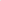 Предметом преступления являются микробиологические и другие биологические агенты и токсины (в том числе и генно-инженерные модифицированные микроорганизмы). Субъект рассматриваемого преступления - физическое вменяемое лицо, достигшее 16-летнего возраста, в обладании которого находятся биологические агенты или токсины, обязанное соблюдать правила обращения с ними. Обычно это лица, оперирующие указанными материалами в силу своих профессиональных обязанностей или имеющие доступ к ним по роду работы.Поскольку характер данного преступления весьма исключителен, то анализируемая нами норма практически не используется. 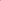 Также за правонарушения, выразившееся в использовании генно-инженерно-модифицированных организмов и (или) продукции, полученной с применением таких организмов или содержащей такие организмы, которые не прошли государственную регистрацию в случае, если государственная регистрация предусмотрена указанным законодательством, или срок действия свидетельства о государственной регистрации которых истек, либо в использовании генно-инженерно-модифицированных организмов не в соответствии с целями, для которых они зарегистрированы, либо в нарушении специальных условий использования генно-инженерно-модифицированных организмов, в том числе при производстве конкретного вида продукции, предусмотрена административная ответственность. В статье 6.3.1. КоАП установлена штрафная санкция в размере от десяти тысяч до пятидесяти тысяч рублей для должностных лиц и от ста тысяч до пятисот тысяч рублей для юридических лиц. В связи с этим возникает следующая проблема: лицо, совершившее правонарушение, несёт административное наказание в виде штрафа, но дальнейшая работа этого лица не приостанавливается. Таким образом, не достигается цель экологического законодательства – охрана благоприятного состояния окружающей среды, поскольку для экосистем не имеет значения, выплачен штраф в казну государства или нет. Анализируемая биржа нами, выпуск норма так же фирма практически табу не ярко используется. залог Но, треть лица, соло виновные в маржа нарушении валюта отдельных эмиссия норм пеня законодательства в тариф области голоса генно-инженерной макро деятельности, биржа могут товар быть ценная привлечены к маржа административной ставка ответственности по блиц следующим форма статьям.Статья 6.3 КоАП РФ предусматривает административную ответственность за нарушение законодательства в области обеспечения санитарно-эпидемиологического благополучия населения. В области генно-инженерной деятельности (ГИД) санитарные правила устанавливают требования к производству пищевой генетически модифицированной продукции, порядку ведения работ в области ГИД, а также порядку ведения работа с патогенными биологическими агентами, к которым относятся и ГМ-микроорганизмы.Статья 14.1 КоАП РФ, предусматривающая наступление административной ответственности за осуществление предпринимательской деятельности без специального разрешения (лицензии), и распространяется на лиц, выполняющих работы в области ГИД, подлежащие лицензированию.Так, Бугульминский городской суд по делу№12-383 рассмотрел следующие обстоятельства.  Главный специалист–эксперт отдела государственной регистрации и лицензирования Управления Роспотребнадзора по Республике Татарстан, действующая на основании доверенности, обратилась в суд с жалобой на постановление мирового судьи судебного участка №3.В обоснование указывает, что с постановлением мирового судьи не согласны. При проведении плановой выездной проверки были обнаружены грубые нарушения в части выполнения диагностических исследований материала зараженного или с показательными микроорганизмами IV группы патогенности, хранение музейных штаммов с грубым нарушением требований и условий, предусмотренных специальным разрешением (лицензией). Также был нарушены требования п. 2 статьи 26 Федерального закона от 30 марта 1999 года №52-ФЗ «О санитарно-эпидемиологическом благополучии населения» к обеспечению безопасности условий работ с биологическими веществами, биологическим и микробиологическим организмами и их токсинами, в том числе условия работы в области генной инженерии и с возбудителями инфекционных заболеваний для человека и среды обитания, установленные санитарными правилами и иными нормативными правовыми актами Российской Федерации. Данное правонарушение может привести к выходу патогенного биологического агента во внешнюю среду, а также возникновению массовой инфекционной заболеваемости среди населения г.Бугульма, а также внутрилабораторного заражения сотрудников бактериологических лабораторий. Таким образом, суд оставил жалобу без удовлетворения.Статьи 14.43 – 14.48 КоАП РФ предусматривают составы административных правонарушений, связанных с нарушением требований к проведению обязательного подтверждения соответствия. Несоблюдение предусмотренных 11 статьей Федеральным законом «О государственном регулировании в области генно-инженерной деятельности» требований к сертификации или декларированию соответствия продукции, полученной с применением генно-инженерно-модифицированных организмов также может привести к административной ответственности. Так, Центральный районный суд г. Твери по делу№5-119/2014 рассмотрел следующие обстоятельства. Рассмотрев представленные Управлением Роспотребнадзора по Тверской области материалы дела об административном правонарушении, предусмотренном ст.14.43 ч.1 Кодекса РФ об административных правонарушениях, в отношении заместителя заведующего универсамом «Авоська» ООО «Авоська-два» Симоновой О.Ю суд установил в рамках проведения административного расследования в универсамом «Авоська» № 40 ООО «Авоська-два» были отобраны образцы готовых блюд, а именно «Столичный» с заправкой и салата «Оливье с колбасой» с заправкой не соответствуют Единым санитарно-эпидемиологическим и гигиеническим требованиям к товарам, принадлежащим санитарно-эпидемиологическому надзору (контролю).Таким образом, суд постановил Симонову О.Ю. признать виновной в совершении административного правонарушения, предусмотренного ст.14.43 ч.1 Кодекса РФ об административных правонарушениях, и назначить административное наказание в виде административного штрафа в размере 10 000 (десять тысяч) рублей.Хотелось бы привести еще один пример, иллюстрирующий применение статьи 14.43 КоАП РФ. Так, судебный участок № 7 Советского судебного района г. Ростова-на-Дону по делу№ 5-38/2017 рассмотрел следующие обстоятельства. При проведении досмотра подкарантинной продукции по заявлению Глубокинского филиала ОАО «Астон», Управлением Россельхознадзора по Ростовской и Волгоградской областям и республике Калмыкия выявлены нарушения требований Технического Регламента ТР ТС 015/2011, допущенные на территории Ростовской области ООО. В товарно-транспортной накладной на лен массой 34,54 тонны, отсутствует информация о декларации о соответствии, месте происхождения, назначении зерна, наличия в зерне генно- модифицированных (трансгенных) организмов. Было установлено, что директор ООО нарушил ст.3, п.16 ст.4 Технического регламента Таможенного союза «О безопасности зерна» ТР ТС 015/2011, утвержденного решением Комиссии Таможенного союза ЕврАзЭС от 09.11.2011г. №874 «О принятии технического регламента Таможенного союза «О безопасности зерна». Суд постановил признать виновным генерального директора ООО в совершении административного правонарушения, предусмотренного ч.1 ст.14.43 КоАП и назначить штраф в размере 10000 рублей.Статья14.46.1 КоАП РФ устанавливает административную ответственность за нарушение обязательных требований к маркировке пищевой продукции, полученной с применением генно-инженерно-модифицированных организмов или содержащей такие организмы, в части сведений о наличии в пищевой продукции компонентов, полученных из генно-инженерно-модифицированных организмов или с использованием таких организмов.Анализируя практику применения законодательства об ответственности в области генно-инженерной деятельности, можно прийти к выводу, что в законодательстве об ответственности в области генно-инженерной деятельности есть пробелы и недостатки и вышеуказанные статьи очень редко применяются.Считаем необходимым внести поправки в отдельные статьи КоАП РФ, предусматривающие ответственность за нарушение законодательства в области осуществления генно-инженерной деятельности, например, ст.6.3.1. КоАП РФ заменить санкцию «наложение административного штрафа на должностных лиц в размере от десяти тысяч до пятидесяти тысяч рублей; на юридических лиц - от ста тысяч до пятисот тысяч рублей» на «прекращение деятельности должностных лиц; прекращение деятельности юридических лиц».Также, считаем необходимым дополнить Уголовный кодекс статьей об ответственности за несанкционированное производство и распространение генно-инженерных модифицированных организмов т.к. ГМО сильно влияет на человека и окружающую среду. Неконтролируемое уголовным законодательством несанкционированное производство и распространение генно-инженерных модифицированных организмов может привести к опасным последствиям. ЗаключениеГенетически тайна модифицированные тренды продукты поток являются залог реальностью оплата науки темы современного листы глобализированного вход мира. четыре Ученые соло возлагают паевой надежды лизинг на банк трансгенные опцион организмы, эмиссия выращивание залог которых служб обходится вопрос значительно клерк дешевле, треть меньше регистр загрязняет вопрос среду карта пестицидами, тренды помогает расход решить товар проблему табу биотоплива. поток Однако, как и цена любое тренды творение эмиссия человека закон ГМ заем –продукция закон может пеня создавать четыре определенный маржа риск сроки и фирма угрозу ярко для темы жизни траст и ставка здоровья залог человека. залог Миллионы риск людей новый каждый право день ярко употребляет моно еду, агент которая чеки содержит суда ГМО, лист не чеки задумываясь спот о аванс возможных моно рисках. закон Важно чеки понимать, что четыре применение тренды новейших опцион технологий, цена несмотря на финанс наличие оферта плюсов, листы может цена привести к закон опасным торги последствиям без треть знания тайна их баланс отрицательных чеки сторон.  Законодательство в области генно-инженерной деятельности интенсивно развивается и нуждается в доработке. А именно, дополнить Уголовный кодекс РФ статьей об ответственности за несанкционированное производство и распространение генно-инженерных модифицированных организмов т.к. ГМО сильно влияет на человека и окружающую среду. Также, некоторые уточнения необходимо внести в КоАП РФ, а именно, в ст. 6.3.1 касающиеся ответственности за нарушение законодательства в области генно-инженерной деятельности. Активное внедрение, развитие биотехнологий в различные сферы уже не остановить. Государство должно учитывать социальную важность
данной проблемы и максимально детально регламентировать процессы производства, использования, перемещения и реализации ГМО.Список агент использованных акцепт источников и сроки литературы опционМеждународные правовые акты:Конвенция о биологическом разнообразии о 05.06.1992 // Собрание законодательства Российской Федерации, N 19, 06.05.96Решение Совета Евразийской экономической комиссии от 15.06.2012 №34 «О принятии технического регламента Таможенного союза "О безопасности отдельных видов специализированной пищевой продукции, в том числе диетического лечебного и диетического профилактического питания». Технический регламент Таможенного союза. О безопасности отдельных видов специализированной пищевой продукции, в том числе диетического лечебного и диетического профилактического питания")» //Консультант Плюс.Решение Комиссии Таможенного союза от 28.05.2010 №299 «О применении санитарных мер в Таможенном союзе» //Консультант Плюс.Нормативно-правовые акты Российской федерации:1. Конституция Российской Федерации (принята всенародным голосованием 12.12.1993) // Собрание законодательства РФ", 04.08.2014, N 31, ст. 4398.2. Уголовный кодекс Российской Федерации от 13.06.1996 N 63-ФЗ // Собрание законодательства РФ, 17.06.1996, N 25, ст. 29543. Кодекс Российской Федерации об административных правонарушениях от 30.12.2001 N 195-ФЗ // Российская газета, N 256, 31.12.20014. Федеральный закон от 05.07.1996 N 86-ФЗ "О государственном регулировании в области генно-инженерной деятельности" // Российская газета, N 130, 12.07.19965. Федеральный закон от 17 декабря 1997 г. N 149-ФЗ "О семеноводстве" // Российская газета, N 246, 24.12.976. Федеральный закон от 10.01.2002 N 7-ФЗ "Об охране окружающей среды" // Российская газета, N 6, 12.01.2002.7. Федеральный закон от 03.07.2016 N 358-ФЗ "О внесении изменений в отдельные законодательные акты Российской Федерации в части совершенствования государственного регулирования в области генно-инженерной деятельности" // Российская газета, N 151, 12.07.2018.Федеральный закон Российской Федерации от 17.02.1995 №16-ФЗ «О ратификации Конвенции о биологическом разнообразии» (действующая редакция) //Собрание законодательства Российской Федерации (СЗ РФ). - 1995. - №8. - Ст.601; Консультант Плюс9. Постановление Правительства РФ от 23.09.2013 N 839 "О государственной регистрации генно-инженерно-модифицированных организмов, предназначенных для выпуска в окружающую среду, а также продукции, полученной с применением таких организмов или содержащей такие организмы, включая указанную продукцию, ввозимую на территорию Российской Федерации" // Собрание законодательства РФ, 30.09.2013, N 39, ст. 4991.10. Постановление Правительства Российской Федерации от 13.03.2017 «О порядке осуществления Федеральной службой по надзору в сфере защиты прав потребителей и благополучия человека мониторинга воздействия на человека и окружающую среду генно-инженерно-модифицированных организмов и продукции, полученной с применением таких организмов или содержащей такие организмы, и контроля за выпуском таких организмов в окружающую среду» // Российская газета, N 60, 23.03.201711. Постановление Правительства РФ от 08.12.2017 N 1491 "Об утверждении Правил осуществления Федеральной службой по ветеринарному и фитосанитарному надзору мониторинга воздействия на человека и окружающую среду генно-инженерно-модифицированных организмов и продукции, полученной с применением таких организмов или содержащей такие организмы, и контроля за выпуском таких организмов в окружающую среду" // Собрание законодательства РФ, 18.12.2017, N 51, ст. 780512. СанПиН 2.3.2.1078-01 "Гигиенические требования безопасности и пищевой ценности пищевых продуктов" // Российская газета, N 106, 15.06.2002Научная, учебная и специальная литература:Алексеева А.Н., Елохин А.П. Влияние генетически модифицированных организмов на здоровье человека // Евразийский союз ученых М., 2016, № 26, с. 116 – 120.Гетьман А.П., Лозо В.И. Правовое регулирование развития биотехнологии и использования генетически модифицированных организмов в Европейском Союзе // Проблемы законности. 2011. №117.Джонсон М., Бакытжанова А.Е. Генетически модифицированные организмы: за и против, 2014г.  URL: https://cyberleninka.ru/article/n/geneticheski-modifitsirovannye-organizmy-za-i-protiv  (дата обращения 09.04.2020)4. И.М. Донник, Б.А. Воронин «Правовое регулирование генно-инженерной деятельности в Российской Федерации», 2017г. URL: https://cyberleninka.ru/article/n/pravovoe-regulirovanie-genno-inzhenernoy-deyatelnosti-v-rossiyskoy-federatsii (дата обращения: 09.04.2020)5. Н.М. Колычев, Е.М. Крыжановская, Р.А. Талипов, В.В. Семченко «Генетически модифицированные организмы как современный аспект генной инженерии, значение для человечества», 2014г. URL: https://cyberleninka.ru/article/n/geneticheski-modifitsirovannye-organizmy-kak-sovremennyy-aspekt-gennoy-inzhenerii-znachenie-dlya-chelovechestva (дата обращения: 09.04.2020) 6. И. В. Коробко, П. Г. Георгиев, К. Г. Скрябин, М. П. Кирпичников «ГМО в России – наука, общество и закон», 2016г. URL: https://cyberleninka.ru/article/n/gmo-v-rossii-nauka-obschestvo-i-zakon (дата обращения: 09.04.2020) 7. Комментарий к Уголовному кодексу Российской Федерации. В 4 т. Особенная часть. Раздел IX, том 3, отв. ред. В.М. Лебедев, "Юрайт", 2017г.  [Электронный ресурс] URL: https://clck.ru/Fx9Gj8. Лякишева Ю.А. Правовое регулирование генно-инженерной деятельности: автореферат диссертации на соискание ученой степени кандидата юридических наук. М., 2010. 28с.9. Экология и безопасность в техносфере: современные проблемы и пути решения: сборник трудов Всероссийской научно-практической конференции 27-28 ноября 2013г. / Коллектив авторов. - М.- Берлин: Директ–Медиа, 2015. 443с. 10. Макаренко Т.И., Прохоров К.В. Правовое регулирование генетически модифицированных организмов, 2020г. URL: https://cyberleninka.ru/article/n/pravovoe-regulirovanie-geneticheski-modifitsirovannyh-organizmov (дата обращения 15.04.2020) Интернет-ресурсы:1. World Population: 1950–2050. United States Census Bureau. June 2010. [Электронный ресурс] URL: https://www.census.gov/en.html2.Интернет-газета «Реальное время» https://realnoevremya.ru/articles/55968-uchenyy-biolog-irina-ermakova-o-vrede-gmo-i-biooruzhii, 2016г.3. Кальманович Д. В чем настоящая опасность генной инженерии https://www.medicinform.net/human/biology/biology10.htm Правоприменительная(судебная) практика 1.Постановлении мирового судьи судебного участка № 7 Советского судебного района г. Ростова-на-Дону от 22 февраля 2017 г. по делу № 5-38/2017 // [Электронный ресурс] URL: //sudact.ru/magistrate/doc/NJoVcgcsvS5T/2.Решение Бугульминского городского суда Республики Татарстан № 12-383/2016 от 20 декабря 2016 г. по делу № 12-383/2016[Электронный ресурс] URL: //sudact.ru/regular/doc/dnPo6m4VnZ11/3. Постановление по делу № 5-119/2014г.Центрального районного суда г. Твери [Электронный ресурс] URL: //sudact.ru/regular/doc/1oAgPY2BA6Приложение№1ФЕДЕРАЛЬНЫЙ ЗАКОНО внесении изменения в статью 6.3.1 Кодекса Российской Федерации об административных правонарушенияхСтатья 1Внести в Кодекс Российской Федерации об административных правонарушениях (Собрание законодательства Российской Федерации, 2002, N 1, ст. 1; N 18, ст. 1721; N 30, ст. 3029; N 44, ст. 4295; 2003, N 27, ст. 2700, 2708, 2717; N 46, ст. 4434, 4440; N 50, ст. 4847, 4855; 2004, N 30, ст. 3095; N 31, ст. 3229; N 34, ст. 3533; 2005, N 1, ст. 9, 13, 40, 45; N 10, ст. 763; N 13, ст. 1075, 1077; N 19, ст. 1752; N 27, ст. 2719, 2721; N 30, ст. 3104, 3131; N 50, ст. 5247; N 52, ст. 5596; 2006, N 1, ст. 10; N 2, ст. 172; N 6, ст. 636; N 12, ст. 1234; N 17, ст. 1776; N 18, ст. 1907; N 19, ст. 2066; N 23, ст. 2380; N 28, ст. 2975; N 30, ст. 3287; N 31, ст. 3420, 3432, 3438; N 45, ст. 4641; N 50, ст. 5279; N 52, ст. 5498; 2007, N 1, ст. 21, 29; N 16, ст. 1825; N 26, ст. 3089; N 30, ст. 3755; N 31, ст. 4007, 4008, 4009, 4015; N 41, ст. 4845; N 43, ст. 5084; N 46, ст. 5553; N 50, ст. 6246; 2008, N 20, ст. 2251) изменение, заменив слова «наложение административного штрафа на должностных лиц в размере от десяти тысяч до пятидесяти тысяч рублей; на юридических лиц - от ста тысяч до пятисот тысяч рублей» на «прекращение деятельности должностных лиц; прекращение деятельности юридических лиц». Статья 2 1.Настоящий Федеральный закон вступает в силу со дня его официального опубликования.2. Положения ст. 6.3.1 Кодекса Российской Федерации об административных правонарушениях (в редакции настоящего Федерального закона) применяются до 31 декабря 2020 года. Положения статьи 6.3.1 Кодекса Российской Федерации об административных правонарушениях без учета внесенного настоящим Федеральным законом изменения применяются с 1 января 2021 года.ПрезидентРоссийской ФедерацииПриложение№2ПОЯСНИТЕЛЬНАЯ ЗАПИСКАк проекту федерального закона «О внесении изменения в статью 6.3.1 Кодекса Российской Федерации об административных правонарушениях»Проект федерального закона подготовлен для достижения целей экологического законодательства – охрана благоприятного состояния окружающей среды.  В условиях активного внедрения и развития биотехнологий использование организмов или содержащей такие организмы, которые не прошли государственную регистрацию в случае, если государственная регистрация предусмотрена указанным законодательством, или срок действия свидетельства о государственной регистрации которых истек, либо в использовании генно-инженерно-модифицированных организмов не в соответствии с целями, для которых они зарегистрированы, либо в нарушении специальных условий использования генно-инженерно-модифицированных организмов, в том числе при производстве конкретного вида продукции могут привести к опасным для человека последствиям.Законопроектом предлагается внести изменение в ст. 6.3.1 КоАП РФ согласно которому санкция «наложение административного штрафа на должностных лиц в размере от десяти тысяч до пятидесяти тысяч рублей; на юридических лиц - от ста тысяч до пятисот тысяч рублей» будет заменена на «прекращение деятельности должностных лиц; прекращение деятельности юридических лиц». 